Application type: 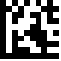  Addition of a QR code as part of a new authorisation procedure  Addition of a QR code after a new authorisation procedure  Modification of additional information accessible via a QR code  Removal of a QR codeBasic informationAddressesMarketing Authorisation Holder Address for correspondence (if not the same as 3.1)Legal representative (if not the same as 3.1)Details of the platform hosting the informationInformation linked by QR codeInformation required by therapeutic products legislation: Additional information:Location of QR code and URLQR code with URLSignatureSignature of applicantChange historyIdentification number:Version:Valid from:External (company) reference: Name of medicinal product: Active substance(s): Pharmaceutical form: Company name:Addition:Street / no.:Postcode, town / city:Canton:Tel.:E-mail:Company name:Addition:Street / no.:P.O. Box:Postcode, town / city:Tel.:E-mail:Name:Addition:Street / no.:Postcode, town / city:Tel.:Swissmedic has received power of attorney 	 Yes	 No**If no: Power of attorney is enclosed with this application (incl. original signature)Swissmedic has received power of attorney 	 Yes	 No**If no: Power of attorney is enclosed with this application (incl. original signature)Where will the information be hosted? Where will the information be hosted?  Website Web page  Other, please describe:   Website Web page  Other, please describe:  Direct URL on hosting platform: Short URL (if applicable):   Direct URL on hosting platform: Short URL (if applicable):   The applicant is aware of the current data protection provisions and information safety requirements applicable to the use of mobile technologies.☐ YesThe applicant confirms the guaranteed accessibility and integrity of the information provided via mobile technologies and that the information can be viewed on all browsers widely used in Switzerland.☐ YesThe applicant confirms the guaranteed availability of the data accessible via mobile technologies throughout the authorisation period.☐ YesInformation required by therapeutic products legislation:	 Yes 	 NoIf you answered yes, what information will be displayed?Information required by therapeutic products legislation:	 Yes 	 NoIf you answered yes, what information will be displayed?Information required by therapeutic products legislation:	 Yes 	 NoIf you answered yes, what information will be displayed? Information for healthcare professionals   Patient information or package leaflet (veterinary medicinal product) Packaging  Training material according to RMP Information for healthcare professionals   Patient information or package leaflet (veterinary medicinal product) Packaging  Training material according to RMP Information for healthcare professionals   Patient information or package leaflet (veterinary medicinal product) Packaging  Training material according to RMPThe applicant confirms that the electronic version is consistent with the most recently approved texts (Information for healthcare professionals/Patient information, package leaflet/packaging or training material according to RMP). YesThe applicant confirms that the information does not violate legal provisions governing therapeutic products advertising. YesThe applicant confirms that the mobile technologies will permit unimpeded access to the information in the languages required by therapeutic products legislation. YesAdditional information:	 Yes 	 NoIf you answered yes, please describe the information:   Material that should be linked is attached. 				(E.g. video/script of an instructional video on using the medicinal product). Additional information:	 Yes 	 NoIf you answered yes, please describe the information:   Material that should be linked is attached. 				(E.g. video/script of an instructional video on using the medicinal product). Additional information:	 Yes 	 NoIf you answered yes, please describe the information:   Material that should be linked is attached. 				(E.g. video/script of an instructional video on using the medicinal product). What efficacy and safety benefits do users obtain from this additional information?What efficacy and safety benefits do users obtain from this additional information?What efficacy and safety benefits do users obtain from this additional information?Demonstrate the connection between the intended additional information and medicinal product information requirements (Information for healthcare professionals, if available): Demonstrate the connection between the intended additional information and medicinal product information requirements (Information for healthcare professionals, if available): Demonstrate the connection between the intended additional information and medicinal product information requirements (Information for healthcare professionals, if available): The applicant confirms that the information on handling the medicinal product (e.g. videos) is based on the most recently approved texts (Information for healthcare professionals/Patient information or package leaflet/packaging/risk management plan).☐ YesThe applicant confirms that this additional information does not violate legal provisions governing therapeutic products advertising.☐ YesThe applicant confirms that the mobile technologies will permit easy access to the information in the languages required by therapeutic products legislation.☐ YesThe QR code with URL will be printed on the following medicinal product information and/or packaging: On Patient information or package leaflet for veterinary medicinal products – manuscript attached. On Information for healthcare professionals – manuscript attached.  On packaging – mock-ups attached.The QR code with URL will be printed on the following medicinal product information and/or packaging: On Patient information or package leaflet for veterinary medicinal products – manuscript attached. On Information for healthcare professionals – manuscript attached.  On packaging – mock-ups attached.The applicant confirms that the QR code is legible.☐ YesAll the entries made in this form are certified to be complete and accurate:(company stamp of the applicant, optional)All the entries made in this form are certified to be complete and accurate:(company stamp of the applicant, optional)All the entries made in this form are certified to be complete and accurate:(company stamp of the applicant, optional)All the entries made in this form are certified to be complete and accurate:(company stamp of the applicant, optional)Authorised signatoryAuthorised signatoryOther responsibilities (optional signature)Other responsibilities (optional signature)Place, date:	Signature:	……………………………..Place, date:	Signature:	……………………………..Place, date:	Signature:	……………………………..Place, date:	Signature:	……………………………..Last name:Last name:First name:First name:The application must be sent toFor enquiries contactSwissmedicSwiss Agency for Therapeutic ProductsOperational Support ServicesHallerstrasse 7CH-3012 BernTelephone	+41 58 462 02 11E-mail	anfragen@swissmedic.chVersionChangesig1.1Section 5.1.: New: Training material according to RMP is information required by therapeutic products legislation.ski, sab, lac, iom, jua, zsa, ber, er1.0New formski, sab, lac, iom, jua, zsa, ber, er